Next Generation Science Standards: Three Key Things to Know:We are currently in the “awareness” phase; beginning to understand, train, transitionDesigned to align with and connect & support Common Core Shift in focus: beyond just content, to including student abilities to think about, apply, analyze, & communicate as they build content understandingNext Generation Science Standards Have Three Strands: Science & Engineering Practices (What scientists & engineers “do”)Cross Cutting Concepts (How scientists & engineers think about what they do)Disciplinary Core Ideas (The “content” or “topics”)For 2014-15: Main focus is on Science & Engineering PracticesTo learn more about the Practices, or about NGSS in general: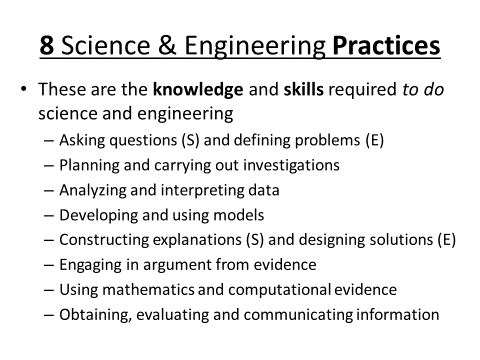 http://www.crscience.org/educators/practices